ТЕАТРАЛИЗОВАННАЯ КВЕСТ - ИГРА «ПОТЕРЯННОЕ ВРЕМЯ»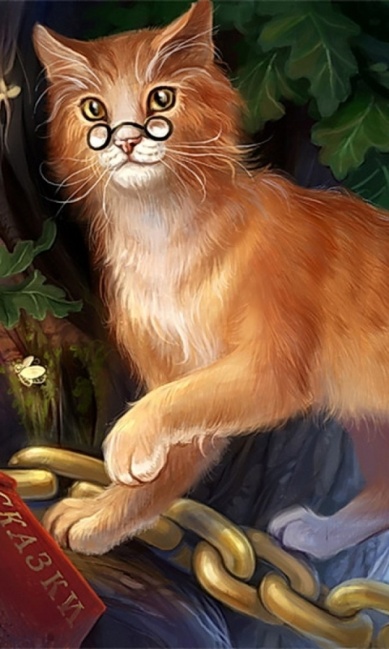 Место проведение: Лесопарковая зона п. ДубовоеДействующие лица: Снеговик  Старичок-лесовичокКощей бессмертныйКот учёный Мадам ЧасыЦена квест -  программы: 300 руб.Протяженность по времени: 1 часХОД ПРОГРАММЫ№ п/пМестоСодержание программыПерсонаж, который проводит1.Центральная площадь  ДКВстреча экскурсии, приветствиеСнеговик 2.Площадка возле дубаПодвижная игра-знакомство«Это что за народ!»Блок загадок от учёного котаСнеговикКот 3.Территория лесопарковой зоны, возле купелиИзбушка Лесовичка* Эстафета «Лыжные гонки»;СнеговикЛесовичок 4.Территория возле дальнего дубаЛогово КощеяЭстафета «Мётла -кёрлинг»Конкурс «Снегобой»Снеговик Кощей5.Площадка возле дубаМассовая игра «У Дуба» Традиционный обряд- прощание возле дубаСнеговик Кот6.Центральная площадь ДКПодведение результатов квестаСнеговикМадам Часы